10th November 2015Dear The science department would like to take on an enrichment event to Millfield School.  The trip on December 10th is to see a Somerset LabLive presentation which is part of the Cheltenham Science Festival.The students will have the chance to see two displays.  Namely “The REAL Science of the Circus” with James Soper and “Nano Invasion!” with Jamie Gallagher.  These are two spectacular science shows designed to increase interest levels in science.Students will be taken from the academy by coach to Millfield School and return before the end of the school day.To aid funding for the day, a voluntary contribution of £6.00 is requested to fund the trip.  This will cover the hire of a coach to the event and relevant insurance.Yours sincerely,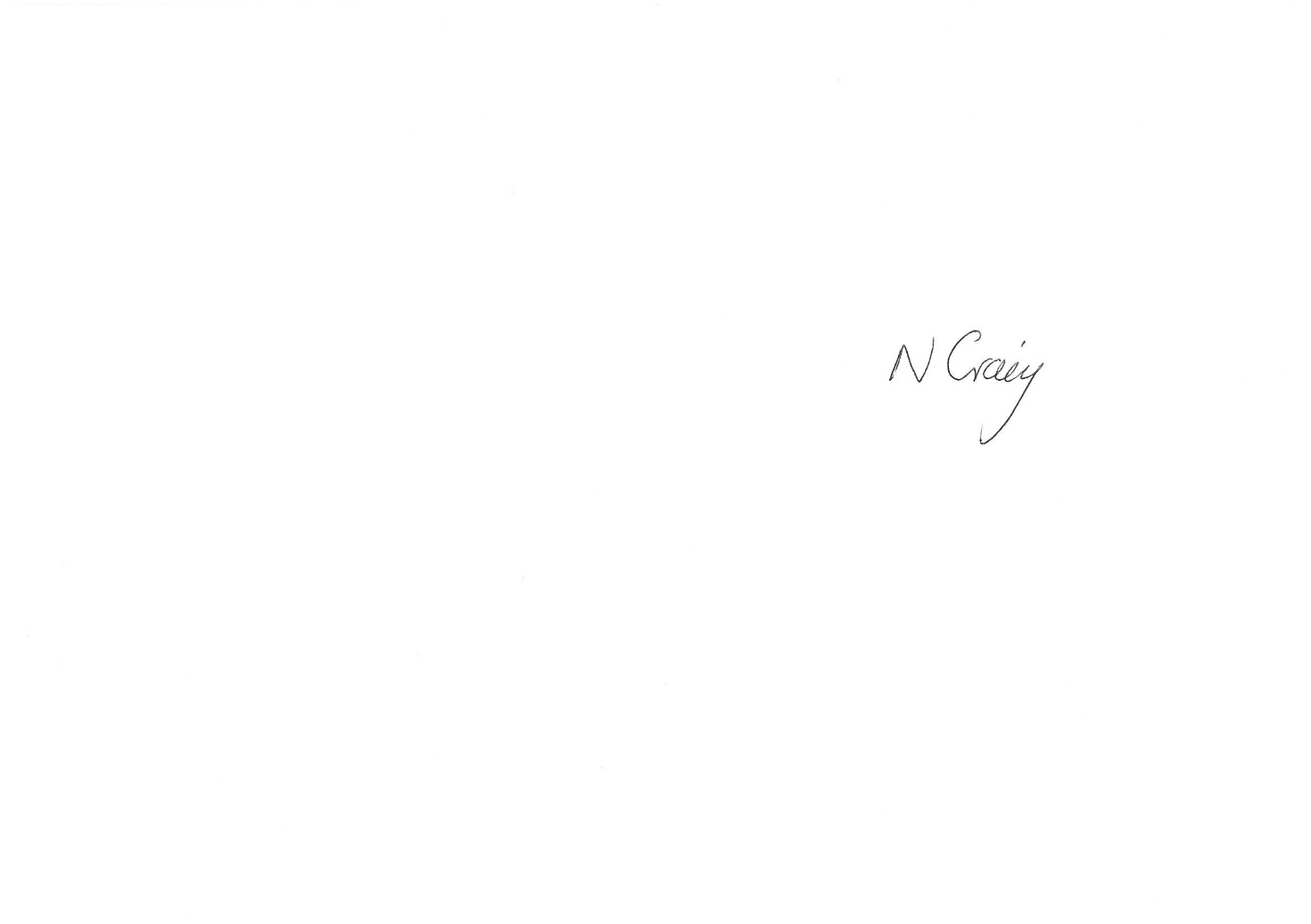 NICK CRAIGScience Teacher-----------------------------------------------------------------------------------------------------------------------Science Enrichment Event - I would/ would not like                    to attend the trip.I enclose the payment of £6.00 (cheques made payable to Brymore Academy) / please deduct £6.00 from my son’s Activity Account.(Please delete as appropriate)Signature of Parent / Carer ………………………………………… Date…………………………